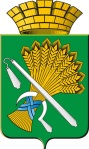 ГЛАВА КАМЫШЛОВСКОГО ГОРОДСКОГО ОКРУГАП О С Т А Н О В Л Е Н И Еот  30.03. 2015 года   № 564г.КамышловОб утверждении плана работы органов местного самоуправления Камышловского городского округа по противодействию коррупции на 2015 годВ целях реализации положений законодательства Российской Федерации в Камышловском городском округе по вопросам противодействия коррупции, ПОСТАНОВЛЯЮ:1. Утвердить:1.1. план работы органов местного самоуправления Камышловского городского округа по противодействию коррупции на 2015 год (прилагается). 1.2. перечень целевых показателей реализации плана  работы органов местного самоуправления Камышловского городского округа по противодействию коррупции на 2015 год (прилагается). 2. Ответственным исполнителям мероприятий плана работы органов местного самоуправления Камышловского городского округа по противодействию коррупции на 2015 год обеспечить представление информации о результатах выполнения мероприятий в административно-правовой отдел администрации Камышловского городского округа не позднее трех дней со дня истечения установленного срока их исполнения.3. Разместить настоящее постановление на официальном сайте Камышловского городского округа в информационно-телекоммуникационной сети «Интернет».4.  Контроль за выполнением постановления возложить на начальника организационного отдела администрации Камышловского городского округа Сенцову Е.В.Глава Камышловского городского округа			          М.Н.ЧухаревУТВЕРЖДЕН:постановлением главы Камышловского городского округа от             2015 г. № ПЛАНработы органов местного самоуправления Камышловского городского округа по противодействию коррупции на 2015 год Форма № 1														к Плану работы органов местного самоуправления Камышловского городского округа по противодействию коррупции на 2015 годПЕРЕЧЕНЬправовых актов Камышловского городского округа,приведенных в 2015 году в соответствие с законодательством Российской Федерации и Свердловской областиФорма № 2														к Плану работы органов местного самоуправления Камышловского городского округа по противодействию коррупции на 2015 годСведения о проведении антикоррупционной экспертизы период с «___» по «___» ___________ 2015 года*коррупциогенные факторы должны быть указаны в соответствии с методикой, утвержденной постановлением Правительства Российской Федерации от 26.02.2010 года № 96.**в данной графе указывается, что высказанные в заключении замечания учтены, не учтены или учтены частично.Форма № 3														к Плану работы органов местного самоуправления Камышловского городского округа по противодействию коррупции на 2015 годСведения о проведении антикоррупционной экспертизы органами прокуратуры и органами юстиции за период «___» по «____» __________ 2015 года*коррупциогенные факторы должны быть указаны в соответствии с методикой, утвержденной постановлением Правительства Российской Федерации от 26.02.2010 года № 96.**в данной графе указывается, что высказанные в заключении замечания учтены, не учтены или учтены частично.Форма № 4														к Плану работы органов местного самоуправления Камышловского городского округа по противодействию коррупции на 2015 годСведения о проведении независимой антикоррупционной экспертизыза период «___» по «____» __________ 2015 года*копия заключения обязательно должна прилагаться к таблице.**коррупциогенные факторы должны быть указаны в соответствии с методикой, утвержденной постановлением Правительства Российской Федерации от 26.02.2010 года № 96.***в данной графе указывается, что высказанные в заключении замечания учтены, не учтены или учтены частично.Форма № 5					     к Плану работы органов местного самоуправления Камышловского городского округа по противодействию коррупции на 2015 годПЕРЕЧЕНЬ ВОПРОСОВо ходе реализации в муниципальных образованиях в Свердловской области мероприятий по противодействию коррупции (федеральный антикоррупционный мониторинг)по состоянию на _________I. Штатная численность и укомплектованность подразделений (должностных лиц) по профилактике коррупционных и иных правонарушенийВнесите в таблицу количественные показатели: II. Результаты проверок, проведенных подразделениями (должностными лицами) по профилактике коррупционных и иных правонарушенийВнесите в таблицу количественные показатели: III. Результаты проверок сведений о расходах, проведенных подразделениями (должностными лицами) по профилактике коррупционных и иных правонарушенийВнесите в таблицу количественные показатели:IV. Количество должностей служащих с высоким риском коррупционных проявленийВнесите в таблицу количественные показатели:V. Проверка обращений о коррупционных правонарушениях государственных (муниципальных) служащихВнесите в таблицу количественные показатели:VI. Ответственность служащих за совершение коррупционных правонарушенийВнесите в таблицу количественные показатели:VII. Увольнение в связи с утратой доверияВнесите в таблицу количественные показатели:VIII. Рассмотрение уведомлений служащих о фактах обращений в целях склонения их к совершению коррупционных правонарушенийВнесите в таблицу количественные показатели:2. Ответьте на поставленные вопросы:2.1. Какие принимаются меры по совершенствованию института уведомления служащих о фактах обращений в целях склонения их к совершению коррупционных правонарушений?IX. Уведомление служащими представителя нанимателя об иной оплачиваемой работеВнесите в таблицу количественные показатели:X. Ротация служащихВнесите в таблицу количественные показатели:XI. Антикоррупционная экспертиза Внесите в таблицу количественные показатели:2. Ответьте на поставленные вопросы:2.1. Какие принимаются меры по повышению эффективности антикоррупционной экспертизы нормативных правовых актов и их проектов?2.2. Укажите, имеются ли случаи не устранения коррупциогенных факторов, выявленных в процессе антикоррупционной экспертизы (если да, то по каким причинам)? XII. Независимая антикоррупционная экспертиза*Внесите в таблицу количественные показатели:* Независимая антикоррупционная экспертиза проводится юридическими лицами и физическими лицами, аккредитованными Министерством юстиции Российской Федерации в качестве независимых экспертов. XIII. Профессиональная подготовка служащих, в должностные обязанности которых входит участие в противодействии коррупцииВнесите в таблицу количественные показатели:XIV. Правовое и антикоррупционное просвещение служащихВнесите в таблицу количественные показатели:2. Ответьте на поставленные вопросы:2.1. Имеются ли в органах государственной власти и местного самоуправления стенды, отражающие актуальные вопросы профилактики и противодействия коррупции? Если да, то как часто происходит обновление информации на данных стендах? Нет.XV. Взаимодействие органов государственной власти и местного самоуправления с институтами гражданского обществаВнесите в таблицу количественные показатели:* Данный количественный показатель указывается в скобках.2. Ответьте на поставленные вопросы:2.1. Укажите наименования и охарактеризуйте общественные объединения и организации, которые наиболее активно участвуют в противодействии коррупции?2.2. Какие принимаются меры для вовлечения общественных объединений и организаций в деятельность по профилактике и противодействию коррупции?XVI. Взаимодействие органов государственной власти и местного самоуправления с общероссийскими средствами массовой информацииВнесите в таблицу количественные показатели:XVII. Создание многофункциональных центров для предоставления гражданам и организациям государственных и муниципальных услугВнесите в таблицу количественные показатели:XVIII. Факты недружественного поглощения имущества, земельных комплексов и прав собственности (рейдерство)1. Внесите в таблицу количественные показатели:2. Ответьте на поставленные вопросы:2.1. Какие уголовные дела по фактам рейдерства имели наиболее широкий общественный резонанс и освещались в средствах массовой информации?2.2. Какие меры принимаются в федеральном округе для противодействия рейдерским захватам?XIX. Бюджетные средства, затраченные на реализацию программ (планов) по противодействию коррупцииВнесите в таблицу количественные показатели:XX. Совершенствование работы в области противодействия коррупции 1. Ответьте на поставленные вопросы:1.1. Какие в отчетном периоде проведены мероприятия по совершенствованию системы учета государственного и муниципального имущества и оценки эффективности его использования?1.2. Какие принимаются меры по совершенствованию условий, процедур и механизмов государственных и муниципальных закупок? 1.3. Какие существуют проблемы в деятельности подразделений по профилактике коррупционных и иных правонарушений? 1.4. Какие имеются предложения по совершенствованию в субъектах Российской Федерации антикоррупционной работы?УТВЕРЖДЕН:постановлением главы Камышловского городского округа от _____ 2015 г. № ______ПЕРЕЧЕНЬ целевых показателей реализации Плана работы органов местного самоуправления Камышловского городского округа по противодействию коррупции на 2015 год№ п/пНаименование мероприятияИсполнитель мероприятияСрокисполнения12341. Нормативно-правовое и организационное обеспечение антикоррупционной деятельности1. Нормативно-правовое и организационное обеспечение антикоррупционной деятельности1. Нормативно-правовое и организационное обеспечение антикоррупционной деятельности1. Нормативно-правовое и организационное обеспечение антикоррупционной деятельности1.1.Приведение муниципальных нормативных правовых актов Камышловского городского округа в соответствие с законодательством Российской Федерации и Свердловской области, регулирующим вопросы противодействия коррупцииОрганизационный отдел администрации Камышловского городского округав течение трехмесяцев послеизмененийзаконодательства Российской Федерации и Свердловской области1.2.Ведение реестра нормативных правовых актов, приведенных в соответствие с действующим законодательством, регулирующим вопросы противодействия коррупции (по прилагаемой форме № 1)Организационный отдел администрации Камышловского городского округаВ течение года1.3.Обеспечение деятельности Координационного Совета при главе Камышловского городского округа по противодействию коррупции, комиссии по соблюдению требований к служебному поведению и урегулированию конфликта интересовОрганизационный отдел администрации Камышловского городского округаежеквартально2. Совершенствование работы подразделений кадровых служб по профилактике коррупционных и других правонарушений2. Совершенствование работы подразделений кадровых служб по профилактике коррупционных и других правонарушений2. Совершенствование работы подразделений кадровых служб по профилактике коррупционных и других правонарушений2. Совершенствование работы подразделений кадровых служб по профилактике коррупционных и других правонарушений2.1.Организация предоставления сведений о доходах, об имуществе и обязательствах имущественного характера лицами, замещающими муниципальные должности Камышловского городского округа, муниципальными служащими Камышловского городского округа и руководителями муниципальных учреждений Камышловского городского округаАдминистрация Камышловского городского округа (в том числе финансовое управление; комитет по образованию, культуре, спорту и делам молодежи; комитет по управлению имуществом и земельным ресурсам),Дума Камышловского городского округа, Контрольный орган Камышловского городского округане позднее30 апреля 2015 года2.2Проведение проверок сведений о доходах, об имуществе и обязательствах имущественного характера, представляемых гражданами, претендующими на замещение муниципальных должностей Камышловского городского округа, должностей руководителей муниципальных учреждений, и соблюдения ограничений лицами, замещающими указанные должностиАдминистрация Камышловского городского округа (в том числе финансовое управление, комитет по образованию, культуре, спорту и делам молодежи, комитет по управлению имуществом и земельным ресурсам), Дума Камышловского городского округа, Контрольный орган Камышловского городского округадо 31 декабря 2015 года2.3.Проведение проверок сведений о доходах, об имуществе и обязательствах имущественного характера, представляемых гражданами, претендующими на замещение должностей муниципальной службы Камышловского городского округа, муниципальными служащими Камышловского городского округа, и соблюдения муниципальными служащими Камышловского городского округа требований к служебному поведениюАдминистрация Камышловского городского округа (в том числе финансовое управление; комитет по образованию, культуре, спорту и делам молодежи; комитет по управлению имуществом и земельным ресурсам),Дума Камышловского городского округа, Контрольный орган Камышловского городского округадо 31 декабря 2015 года2.4.Анализ деятельности органов местного самоуправления Камышловского городского округа, связанной с реализацией муниципальными служащими Камышловского городского округа обязанности по уведомлению представителя нанимателя, органов прокуратуры Российской Федерации и иных федеральных государственных органов обо всех случаях обращения к ним каких-либо лиц в целях склонения их к совершению коррупционных и иных правонарушенийОрганизационный отдел администрации Камышловского городского округадо 31 декабря 2015 года2.5.Проведение проверки по каждому случаю несоблюдения муниципальными служащими Камышловского городского округа ограничений, запретов и неисполнения обязанностей, установленных в целях противодействия коррупции, нарушения ограничений, в том числе касающихся получения подарков, и порядка сдачи подаркаАдминистрация Камышловского городского округа (в том числе финансовое управление; комитет по образованию, культуре, спорту и делам молодежи; комитет по управлению имуществом и земельным ресурсам),Дума Камышловского городского округа, Контрольный орган Камышловского городского округа до 31 декабря 2015 года2.6.Актуализация перечня должностей, замещение которых налагает обязанность предоставлять сведения о доходах, имуществе и обязательствах имущественного характера на своих членов семьи, а также перечня должностей, предусмотренных статьей 12 Федерального закона от 25 декабря 2008 года № 273-ФЗ «О противодействии коррупции»Организационный отдел администрации Камышловского городского округапо мере необходимости2.7.Проведение мониторинга выполнения муниципальными служащими Камышловского городского округа обязанностей, ограничений и запретов, связанных с муниципальной службой, требований к служебному поведениюАдминистрация Камышловского городского округа (в том числе финансовое управление; комитет по образованию, культуре, спорту и делам молодежи; комитет по управлению имуществом и земельным ресурсам),Дума Камышловского городского округа  Контрольный орган Камышловского городского округа один раз в полугодие:до 20 июля 2015 годадо 20 января 2016 года2.8.Проведение мероприятий по формированию в органах местного самоуправления Камышловского городского округа негативного отношения к дарению подарков лицам, замещающим муниципальные должности Камышловского городского округа, муниципальным служащим Камышловского городского округа в связи с их должностным положением или в связи с исполнением ими служебных обязанностейОрганизационный отдел администрации Камышловского городского округав течение года2.9.Доведение до лиц, замещающих муниципальные должности Камышловского городского округа, должности муниципальной службы Камышловского городского округа положений законодательства Российской Федерации о противодействии коррупции, в том числе об установлении наказания за коммерческий подкуп, получение и дачу взятки, посредничество во взяточничестве в виде штрафов, кратных сумме коммерческого подкупа или взятки, об увольнении в связи с утратой доверия, о порядке проверки сведений, представляемых указанными лицами в соответствии с законодательством Российской Федерации о противодействии коррупцииОрганизационный отдел администрации Камышловского городского округав течение года2.10.Осуществление разъяснительных мер по недопущению лицами, замещающими муниципальные должности Камышловского городского округа, должности муниципальной службы Камышловского городского округа, поведения, которое может восприниматься окружающими как обещание или предложение дачи взятки либо как согласие принять взятку или как просьба о даче взяткиОрганизационный отдел администрации Камышловского городского округав течение года2.11.Проведение учебных семинаров (бесед, лекций, практических занятий) с муниципальными служащими Камышловского городского округа с разъяснением процедуры соблюдения требований к служебному поведению, обсуждением практики применения антикоррупционного законодательстваОрганизационный отдел администрации Камышловского городского округав течение года2.12.Включение в рамках проведения конкурсных процедур анкетирования, тестирования и иных методов оценки знания положений антикоррупционного законодательства гражданами, поступающими на муниципальную службу Камышловского городского округаАдминистрация Камышловского городского округа (в том числе финансовое управление; комитет по образованию, культуре, спорту и делам молодежи; комитет по управлению имуществом и земельным ресурсам),Дума Камышловского городского округа, Контрольный орган Камышловского городского округа в течение года3. Антикоррупционная экспертиза нормативных правовых актов Камышловского городского округа и проектов нормативных правовых актов Камышловского городского округа и повышение ее результативности3. Антикоррупционная экспертиза нормативных правовых актов Камышловского городского округа и проектов нормативных правовых актов Камышловского городского округа и повышение ее результативности3. Антикоррупционная экспертиза нормативных правовых актов Камышловского городского округа и проектов нормативных правовых актов Камышловского городского округа и повышение ее результативности3. Антикоррупционная экспертиза нормативных правовых актов Камышловского городского округа и проектов нормативных правовых актов Камышловского городского округа и повышение ее результативности3.1.Проведение антикоррупционной экспертизы нормативных правовых актов Камышловского городского округа и проектов нормативных правовых актов Камышловского городского округа при проведении их правовой экспертизыАдминистрация Камышловского городского округа (в том числе финансовое управление; комитет по образованию, культуре, спорту и делам молодежи; комитет по управлению имуществом и земельным ресурсам),Дума Камышловского городского округа, Контрольный орган Камышловского городского округа Постоянно 3.2.Ведение учета результатов проведенной антикоррупционной экспертизы нормативных правовых актов Камышловского городского округа и проектов нормативных правовых актов Камышловского городского округа (по прилагаемой форме № 2)Администрация Камышловского городского округа (в том числе финансовое управление; комитет по образованию, культуре, спорту и делам молодежи; комитет по управлению имуществом и земельным ресурсам),Дума Камышловского городского округа ежеквартально, до 10 числа месяца, следующего за отчетным3.3.Ведение учета поступивших заключений о результатах антикоррупционной экспертизы нормативных правовых актов Камышловского городского округа и проектов нормативных правовых актов Камышловского городского округа, проведенной Камышловской межрайонной прокуратурой и главным управлением юстиции Российской Федерации по Свердловской области (по прилагаемой форме № 3)Администрация Камышловского городского округа,Дума Камышловского городского округа ежеквартально, до 10 числа месяца, следующего за отчетным3.4.Подготовка информационно-аналитической справки о результатах антикоррупционной экспертизы нормативных правовых актов Камышловского городского округа и проектов нормативных правовых актов Камышловского городского округа, результатах устранения выявленных коррупциогенных факторов, проблемах проведения антикоррупционной экспертизы и предложениях по ее совершенствованиюАдминистрация Камышловского городского округа,Дума Камышловского городского округа ежеквартально, до 10 числа месяца, следующего за отчетным3.5.Размещение на официальном сайте в сети Интернет и проектов нормативных правовых актов Камышловского городского округа для обеспечения возможности независимым экспертам, аккредитованным в Министерстве юстиции Российской Федерации, проводить их независимую антикоррупционную экспертизу Администрация Камышловского городского округа (разработчики проектов нормативных правовых актов)по мере разработки проектов нормативных правовых актов3.6.Ведение учета результатов независимой антикоррупционной экспертизы нормативных правовых актов Камышловского городского округа и проектов нормативных правовых актов Камышловского городского округа по прилагаемой форме № 4, установленной Министерством юстиции Российской ФедерацииОрганизационный отдел администрации Камышловского городского округадо 10 июля 2015 годадо 20 января 2016 года4. Мониторинг состояния и эффективности противодействия коррупции в Камышловском городском округе (антикоррупционный мониторинг)4. Мониторинг состояния и эффективности противодействия коррупции в Камышловском городском округе (антикоррупционный мониторинг)4. Мониторинг состояния и эффективности противодействия коррупции в Камышловском городском округе (антикоррупционный мониторинг)4. Мониторинг состояния и эффективности противодействия коррупции в Камышловском городском округе (антикоррупционный мониторинг)4.1.Проведение мониторинга состояния и эффективности противодействия коррупции в Камышловском городском округеОрганизационный отдел администрации Камышловского городского округаежеквартально, до 10 числа месяца, следующего за отчетным4.2.Проведение мониторинга реализации антикоррупционных мер в Камышловском городском округе:- федерального антикоррупционного мониторинга (по прилагаемой форме № 5, установленной аппаратом полномочного представителя Президента Российской Федерации в Уральском Федеральном округе),- регионального антикоррупционного мониторинга (по прилагаемой форме № 6, установленной департаментом административных органов Губернатора Свердловской областиОрганизационный отдел администрации Камышловского городского округаодин раз в полугодие:до 15 июня 2015 годадо 15 декабря 2015 годаежеквартально, до 30 числа месяца,  следующего за отчетным4.3.Организация и проведение социологического опроса уровня восприятия коррупцииОрганизационный отдел администрации Камышловского городского округадо 01 октября 2015 года5. Совершенствование системы учета государственного имущества и оценки эффективности его использования5. Совершенствование системы учета государственного имущества и оценки эффективности его использования5. Совершенствование системы учета государственного имущества и оценки эффективности его использования5. Совершенствование системы учета государственного имущества и оценки эффективности его использования5.1.Разработка и принятие мер по повышению эффективности использования публичных слушаний, предусмотренных земельным и градостроительным законодательством Российской Федерации, при рассмотрении вопросов предоставления земельных участков, находящихся в муниципальной собственности Камышловского городского округаОтдел архитектуры и градостроительства администрации Камышловского городского округадо 31 декабря 2015 года5.2.Контроль за надлежащим использованием муниципального имущества Камышловского городского округа, переданного в аренду, хозяйственное ведение и оперативное управлениеКомитет по управлению имуществом и земельным ресурсамЕжеквартально, до 10 числа месяца, следующего за отчетным5.3.Организация и проведение внутриведомственных проверок использования муниципального имущества Камышловского городского округаКомитет по управлению имуществом и земельным ресурсамЕжеквартально, до 10 числа месяца, следующего за отчетным5.4.Анализ выполнения мероприятий по совершенствованию системы учета муниципального имущества Камышловского городского округа и достижения показателей повышения эффективности его использования, подготовка информационно-аналитической справкиКомитет по управлению имуществом и земельным ресурсамЕжеквартально,до 10 числа месяца, следующего за отчетным6. Усиление контроля за использованием бюджетных средств6. Усиление контроля за использованием бюджетных средств6. Усиление контроля за использованием бюджетных средств6. Усиление контроля за использованием бюджетных средств6.1.Проведение проверок целевого использования бюджетных средств, в том числе по муниципальным программам и приоритетным национальным проектам, подготовка информационно-аналитической справки о результатах проверокФинансовое управление администрации Камышловского городского округаКонтрольный орган Камышловского городского округапо отдельному плану6.2.Осуществление ведомственного финансового контроля целевого использования средств местного бюджета подведомственными учреждениями, подготовка информационно-аналитической справки о результатах проверокКомитет по образованию, культуре, спорту и делам молодежи администрации Камышловского городского округапо отдельному плану7. Совершенствование условий, процедур и механизмов муниципальных закупок7. Совершенствование условий, процедур и механизмов муниципальных закупок7. Совершенствование условий, процедур и механизмов муниципальных закупок7. Совершенствование условий, процедур и механизмов муниципальных закупок7.1.Анализ эффективности организации контроля размещения заказов для муниципальных нужд в Камышловском городском округе по результатам мониторинга  в сфере размещения заказов для муниципальных нужд в Камышловском городском округе, подготовка информационно-аналитической справки Отдел экономики, инвестиций и развитиядо 31 декабря 2015 года8. Снижение административных барьеров, повышение доступности и качества предоставления муниципальных услуг8. Снижение административных барьеров, повышение доступности и качества предоставления муниципальных услуг8. Снижение административных барьеров, повышение доступности и качества предоставления муниципальных услуг8. Снижение административных барьеров, повышение доступности и качества предоставления муниципальных услуг8.1.Мониторинг качества предоставления муниципальных услугВедущий специалист по информационным технологиям и связиЕжеквартально, до 10 числа месяца, следующего за отчетным8.2.Анализ выполнения Программы снижения административных барьеров, оптимизации и повышения качества и предоставления муниципальных услугВедущий специалист по информационным технологиям и связиодин раз в полугодие:до 15 июня 2015 годадо 15 декабря 2015 года9. Обеспечение права граждан на доступ к информации о деятельности органов местного самоуправления Камышловского городского округа в сфере противодействия коррупции9. Обеспечение права граждан на доступ к информации о деятельности органов местного самоуправления Камышловского городского округа в сфере противодействия коррупции9. Обеспечение права граждан на доступ к информации о деятельности органов местного самоуправления Камышловского городского округа в сфере противодействия коррупции9. Обеспечение права граждан на доступ к информации о деятельности органов местного самоуправления Камышловского городского округа в сфере противодействия коррупции9.1.Информирование граждан о работе Совета при главе Камышловского городского округа по противодействию коррупцииОрганизационный отдел администрации Камышловского городского округаПо мере проведения заседаний9.2.Информирование граждан о работе комиссии по соблюдению требований к служебному поведению и урегулированию конфликта интересовОрганизационный отдел администрации Камышловского городского округаПо мере проведения заседаний9.3.Информирование граждан о работе по противодействию коррупции и ее результатахОрганизационный отдел администрации Камышловского городского округаЕжеквартально, до 10 числа месяца, следующего за отчетным9.4.Размещение на официальном сайте сведений о доходах, имуществе и обязательствах имущественного характера, представленных лицами, замещающими муниципальные должности Камышловского городского округа, и муниципальными служащими Камышловского городского округа, в соответствии с требованиями законодательстваОрганизационный отдел администрации Камышловского городского округадо 14 апреля 2015 годадо 14 мая 2015 года10. Повышение результативности и эффективности работы с обращениями граждан и организаций по фактам коррупции10. Повышение результативности и эффективности работы с обращениями граждан и организаций по фактам коррупции10. Повышение результативности и эффективности работы с обращениями граждан и организаций по фактам коррупции10. Повышение результативности и эффективности работы с обращениями граждан и организаций по фактам коррупции10.1.Мониторинг обращений граждан и организаций, в том числе о фактах коррупции, подготовка информационно-аналитической справкиОрганизационный отдел администрации Камышловского городского округаЕжеквартально, до 10 числа месяца, следующего за отчетным10.2.Развитие механизмов досудебного обжалования решений и действий органов местного самоуправления Камышловского городского округа, их должностных лиц, муниципальных служащих органов местного самоуправления Камышловского городского округаОрганизационный отдел администрации Камышловского городского округаЕжеквартально, до 10 числа месяца, следующего за отчетным11. Формирование в обществе нетерпимости к коррупционном поведению, правовое просвещение населения в сфере противодействия коррупции11. Формирование в обществе нетерпимости к коррупционном поведению, правовое просвещение населения в сфере противодействия коррупции11. Формирование в обществе нетерпимости к коррупционном поведению, правовое просвещение населения в сфере противодействия коррупции11. Формирование в обществе нетерпимости к коррупционном поведению, правовое просвещение населения в сфере противодействия коррупции11.1.Правовое информирование и правовое просвещение населения по вопросам противодействия «бытовой» коррупцииОрганизационный отдел администрации Камышловского городского округадо 25 декабря 2015 года12. Обеспечение участия институтов гражданского общества в противодействии коррупции12. Обеспечение участия институтов гражданского общества в противодействии коррупции12. Обеспечение участия институтов гражданского общества в противодействии коррупции12. Обеспечение участия институтов гражданского общества в противодействии коррупции12.1.Привлечение институтов гражданского общества к обеспечению контроля за выполнением планов работы по противодействию коррупцииОрганизационный отдел администрации Камышловского городского округадо 25 декабря 2015 года12.2.Привлечение представителей Общественной палаты в работу комиссий по проведению конкурсов на замещение вакантных должностей муниципальной службы Камышловского городского округа и по проведению аттестации муниципальных служащих Камышловского городского округаОрганизационный отдел администрации Камышловского городского округадо 31 декабря 2015 года12.3.Привлечение представителей институтов гражданского общества к правовому просвещению населения по вопросам противодействия «бытовой» коррупции, оказание содействия в подготовке материалов для выступлений (лекций)Организационный отдел администрации Камышловского городского округадо 31 декабря 2015 года№ п/пОснование для внесения изменения в правовые акты Камышловского городского округаНаименование правового акта Камышловского городского округа, в который внесены измененияНаименование правового акта Камышловского городского округа, которым внесены изменения№ п/пНаименование проекта нормативного правового акта Камышловского городского округа, в отношении которого проводилась антикоррупционная экспертизаОрган, подготовивший проект нормативного правового актаДата подготовки заключенияКоррупциогенные факторы, которые были выявлены в ходе антикоррупционной экспертизы*Результаты рассмотрения заключения антикоррупционной экспертизы**№ п/пНаименование проекта нормативного правового акта Камышловского городского округа, в отношении которого проводилась антикоррупционная экспертизаОрган, подготовивший проект нормативного правового актаДата подготовки заключенияКоррупциогенные факторы, которые были выявлены в ходе антикоррупционной экспертизы*Результаты рассмотрения заключения антикоррупционной экспертизы**№ п/пФамилия, имя, отчество или организационно-правовая форма и полное наименование подготовившего заключение независимого эксперта, аккредитованного Министерством юстиции Российской Федерации, свидетельство об аккредитации от ____ г. № ___Дата подготовки заключения*Наименование нормативного правового акта или проекта нормативного правового акта Камышловского городского округа, в отношении которого проводилась антикоррупционная экспертизаКоррупциогенные факторы, которые были выявлены в ходе антикоррупционной экспертизы**Результаты рассмотрения заключения антикоррупционной экспертизы***Исходящий номер и дата ответа, направленного независимому экспертуКОНТРОЛЬНЫЕ ПОЗИЦИИКОНТРОЛЬНЫЕ ПОЗИЦИИОГВ± %ОМС± %ВСЕГО± %Штатная численность подразделений (должностных лиц) кадровых служб по профилактике коррупционных и иных правонарушенийШтатная численность подразделений (должностных лиц) кадровых служб по профилактике коррупционных и иных правонарушенийФактическая численность подразделений (должностных лиц) кадровых служб по профилактике коррупционных и иных правонарушенийФактическая численность подразделений (должностных лиц) кадровых служб по профилактике коррупционных и иных правонарушенийИз них:Количество лиц с опытом работы в данной сфере свыше 3 летКОНТРОЛЬНЫЕ ПОЗИЦИИКОНТРОЛЬНЫЕ ПОЗИЦИИКОНТРОЛЬНЫЕ ПОЗИЦИИКОНТРОЛЬНЫЕ ПОЗИЦИИОГВ± %ОМС± %ВСЕГО± %Проверки достоверности и полноты сведений о доходах, об имуществе и обязательствах имущественного характера, представляемых гражданами, претендующими на замещение должностей государственной (муниципальной) службыПроверки достоверности и полноты сведений о доходах, об имуществе и обязательствах имущественного характера, представляемых гражданами, претендующими на замещение должностей государственной (муниципальной) службыПроверки достоверности и полноты сведений о доходах, об имуществе и обязательствах имущественного характера, представляемых гражданами, претендующими на замещение должностей государственной (муниципальной) службыПроверки достоверности и полноты сведений о доходах, об имуществе и обязательствах имущественного характера, представляемых гражданами, претендующими на замещение должностей государственной (муниципальной) службыПроверки достоверности и полноты сведений о доходах, об имуществе и обязательствах имущественного характера, представляемых гражданами, претендующими на замещение должностей государственной (муниципальной) службыПроверки достоверности и полноты сведений о доходах, об имуществе и обязательствах имущественного характера, представляемых гражданами, претендующими на замещение должностей государственной (муниципальной) службыПроверки достоверности и полноты сведений о доходах, об имуществе и обязательствах имущественного характера, представляемых гражданами, претендующими на замещение должностей государственной (муниципальной) службыПроверки достоверности и полноты сведений о доходах, об имуществе и обязательствах имущественного характера, представляемых гражданами, претендующими на замещение должностей государственной (муниципальной) службыПроверки достоверности и полноты сведений о доходах, об имуществе и обязательствах имущественного характера, представляемых гражданами, претендующими на замещение должностей государственной (муниципальной) службыПроверки достоверности и полноты сведений о доходах, об имуществе и обязательствах имущественного характера, представляемых гражданами, претендующими на замещение должностей государственной (муниципальной) службыКоличество проверок достоверности и полноты сведений о доходах, об имуществе и обязательствах имущественного характера, представляемых гражданами, претендующими на замещение должностей государственной (муниципальной) службыКоличество проверок достоверности и полноты сведений о доходах, об имуществе и обязательствах имущественного характера, представляемых гражданами, претендующими на замещение должностей государственной (муниципальной) службыКоличество проверок достоверности и полноты сведений о доходах, об имуществе и обязательствах имущественного характера, представляемых гражданами, претендующими на замещение должностей государственной (муниципальной) службыКоличество проверок достоверности и полноты сведений о доходах, об имуществе и обязательствах имущественного характера, представляемых гражданами, претендующими на замещение должностей государственной (муниципальной) службыИз них проведенные на основе информации от:правоохранительных органовправоохранительных органовправоохранительных органовИз них проведенные на основе информации от:работников (сотрудников) подразделений по профилактике коррупционных и иных правонарушенийработников (сотрудников) подразделений по профилактике коррупционных и иных правонарушенийработников (сотрудников) подразделений по профилактике коррупционных и иных правонарушенийИз них проведенные на основе информации от:политических партий и иных общественных объединенийполитических партий и иных общественных объединенийполитических партий и иных общественных объединенийИз них проведенные на основе информации от:Общественной палаты Российской ФедерацииОбщественной палаты Российской ФедерацииОбщественной палаты Российской ФедерацииИз них проведенные на основе информации от:общероссийских средств массовой информацииобщероссийских средств массовой информацииобщероссийских средств массовой информацииКоличество граждан, в отношении которых установлены факты представления недостоверных и (или) неполных сведений о доходахКоличество граждан, в отношении которых установлены факты представления недостоверных и (или) неполных сведений о доходахКоличество граждан, в отношении которых установлены факты представления недостоверных и (или) неполных сведений о доходахКоличество граждан, в отношении которых установлены факты представления недостоверных и (или) неполных сведений о доходахКоличество граждан, которым отказано в замещении должностей по результатам проверокКоличество граждан, которым отказано в замещении должностей по результатам проверокКоличество граждан, которым отказано в замещении должностей по результатам проверокКоличество граждан, которым отказано в замещении должностей по результатам проверокПроверки достоверности и полноты сведений о доходах, об имуществе и обязательствах имущественного характера, представляемых государственными (муниципальными) служащимиПроверки достоверности и полноты сведений о доходах, об имуществе и обязательствах имущественного характера, представляемых государственными (муниципальными) служащимиПроверки достоверности и полноты сведений о доходах, об имуществе и обязательствах имущественного характера, представляемых государственными (муниципальными) служащимиПроверки достоверности и полноты сведений о доходах, об имуществе и обязательствах имущественного характера, представляемых государственными (муниципальными) служащимиПроверки достоверности и полноты сведений о доходах, об имуществе и обязательствах имущественного характера, представляемых государственными (муниципальными) служащимиПроверки достоверности и полноты сведений о доходах, об имуществе и обязательствах имущественного характера, представляемых государственными (муниципальными) служащимиПроверки достоверности и полноты сведений о доходах, об имуществе и обязательствах имущественного характера, представляемых государственными (муниципальными) служащимиПроверки достоверности и полноты сведений о доходах, об имуществе и обязательствах имущественного характера, представляемых государственными (муниципальными) служащимиПроверки достоверности и полноты сведений о доходах, об имуществе и обязательствах имущественного характера, представляемых государственными (муниципальными) служащимиПроверки достоверности и полноты сведений о доходах, об имуществе и обязательствах имущественного характера, представляемых государственными (муниципальными) служащимиКоличество проверок достоверности и полноты сведений о доходах, об имуществе и обязательствах имущественного характера, представляемых государственными (муниципальными) служащимиКоличество проверок достоверности и полноты сведений о доходах, об имуществе и обязательствах имущественного характера, представляемых государственными (муниципальными) служащимиКоличество проверок достоверности и полноты сведений о доходах, об имуществе и обязательствах имущественного характера, представляемых государственными (муниципальными) служащимиКоличество проверок достоверности и полноты сведений о доходах, об имуществе и обязательствах имущественного характера, представляемых государственными (муниципальными) служащимиИз них проведенные на основе информации от:правоохранительных органовправоохранительных органовправоохранительных органовИз них проведенные на основе информации от:работников (сотрудников) подразделений по профилактике коррупционных и иных правонарушенийработников (сотрудников) подразделений по профилактике коррупционных и иных правонарушенийработников (сотрудников) подразделений по профилактике коррупционных и иных правонарушенийИз них проведенные на основе информации от:политических партий и иных общественных объединенийполитических партий и иных общественных объединенийполитических партий и иных общественных объединенийИз них проведенные на основе информации от:Общественной палаты Российской ФедерацииОбщественной палаты Российской ФедерацииОбщественной палаты Российской ФедерацииИз них проведенные на основе информации от:общероссийских средств массовой информацииобщероссийских средств массовой информацииобщероссийских средств массовой информацииКоличество служащих, в отношении которых установлены факты представления недостоверных и (или) неполных сведений о доходахКоличество служащих, в отношении которых установлены факты представления недостоверных и (или) неполных сведений о доходахКоличество служащих, в отношении которых установлены факты представления недостоверных и (или) неполных сведений о доходахКоличество служащих, в отношении которых установлены факты представления недостоверных и (или) неполных сведений о доходахКоличество служащих, привлеченных к дисциплинарной ответственности по результатам проверокКоличество служащих, привлеченных к дисциплинарной ответственности по результатам проверокКоличество служащих, привлеченных к дисциплинарной ответственности по результатам проверокКоличество служащих, привлеченных к дисциплинарной ответственности по результатам проверокИз них:Из них:Из них:уволеноКоличество проверок соблюдения служащими установленных ограничений и запретов, а также требований о предотвращении или урегулировании конфликта интересовКоличество проверок соблюдения служащими установленных ограничений и запретов, а также требований о предотвращении или урегулировании конфликта интересовКоличество проверок соблюдения служащими установленных ограничений и запретов, а также требований о предотвращении или урегулировании конфликта интересовКоличество проверок соблюдения служащими установленных ограничений и запретов, а также требований о предотвращении или урегулировании конфликта интересовИз них проведенные на основе информации от:правоохранительных органовправоохранительных органовправоохранительных органовИз них проведенные на основе информации от:работников (сотрудников) подразделений по профилактике коррупционных и иных правонарушенийработников (сотрудников) подразделений по профилактике коррупционных и иных правонарушенийработников (сотрудников) подразделений по профилактике коррупционных и иных правонарушенийИз них проведенные на основе информации от:политических партий и иных общественных объединенийполитических партий и иных общественных объединенийполитических партий и иных общественных объединенийИз них проведенные на основе информации от:Общественной палаты Российской ФедерацииОбщественной палаты Российской ФедерацииОбщественной палаты Российской ФедерацииИз них проведенные на основе информации от:общероссийских средств массовой информацииобщероссийских средств массовой информацииобщероссийских средств массовой информацииКоличество служащих, в отношении которых установлены факты несоблюдения:Количество служащих, в отношении которых установлены факты несоблюдения:ограничений и запретовограничений и запретовКоличество служащих, в отношении которых установлены факты несоблюдения:Количество служащих, в отношении которых установлены факты несоблюдения:требований о предотвращении или урегулировании конфликта интересовтребований о предотвращении или урегулировании конфликта интересовКоличество служащих, привлеченных к дисциплинарной ответственности по результатам проверок фактов несоблюдения:Количество служащих, привлеченных к дисциплинарной ответственности по результатам проверок фактов несоблюдения:ограничений и запретовограничений и запретовКоличество служащих, привлеченных к дисциплинарной ответственности по результатам проверок фактов несоблюдения:Количество служащих, привлеченных к дисциплинарной ответственности по результатам проверок фактов несоблюдения:требований о предотвращении или урегулировании конфликта интересовтребований о предотвращении или урегулировании конфликта интересовИз них уволено за несоблюдение:Из них уволено за несоблюдение:ограничений и запретовограничений и запретовИз них уволено за несоблюдение:Из них уволено за несоблюдение:требований о предотвращении или урегулировании конфликта интересовтребований о предотвращении или урегулировании конфликта интересовПроверки соблюдения гражданами, замещавшими должности государственной (муниципальной) службы, ограничений при заключении ими после ухода с государственной (муниципальной) службы трудового договора и (или) гражданско-правового договора в случаях, предусмотренных законодательствомПроверки соблюдения гражданами, замещавшими должности государственной (муниципальной) службы, ограничений при заключении ими после ухода с государственной (муниципальной) службы трудового договора и (или) гражданско-правового договора в случаях, предусмотренных законодательствомПроверки соблюдения гражданами, замещавшими должности государственной (муниципальной) службы, ограничений при заключении ими после ухода с государственной (муниципальной) службы трудового договора и (или) гражданско-правового договора в случаях, предусмотренных законодательствомПроверки соблюдения гражданами, замещавшими должности государственной (муниципальной) службы, ограничений при заключении ими после ухода с государственной (муниципальной) службы трудового договора и (или) гражданско-правового договора в случаях, предусмотренных законодательствомПроверки соблюдения гражданами, замещавшими должности государственной (муниципальной) службы, ограничений при заключении ими после ухода с государственной (муниципальной) службы трудового договора и (или) гражданско-правового договора в случаях, предусмотренных законодательствомПроверки соблюдения гражданами, замещавшими должности государственной (муниципальной) службы, ограничений при заключении ими после ухода с государственной (муниципальной) службы трудового договора и (или) гражданско-правового договора в случаях, предусмотренных законодательствомПроверки соблюдения гражданами, замещавшими должности государственной (муниципальной) службы, ограничений при заключении ими после ухода с государственной (муниципальной) службы трудового договора и (или) гражданско-правового договора в случаях, предусмотренных законодательствомПроверки соблюдения гражданами, замещавшими должности государственной (муниципальной) службы, ограничений при заключении ими после ухода с государственной (муниципальной) службы трудового договора и (или) гражданско-правового договора в случаях, предусмотренных законодательствомПроверки соблюдения гражданами, замещавшими должности государственной (муниципальной) службы, ограничений при заключении ими после ухода с государственной (муниципальной) службы трудового договора и (или) гражданско-правового договора в случаях, предусмотренных законодательствомПроверки соблюдения гражданами, замещавшими должности государственной (муниципальной) службы, ограничений при заключении ими после ухода с государственной (муниципальной) службы трудового договора и (или) гражданско-правового договора в случаях, предусмотренных законодательствомКоличество проверок соблюдения гражданами, замещавшими должности государственной (муниципальной) службы, ограничений при заключении ими после ухода с государственной (муниципальной) службы трудового договора и (или) гражданско-правового договора в случаях, предусмотренных законодательствомКоличество проверок соблюдения гражданами, замещавшими должности государственной (муниципальной) службы, ограничений при заключении ими после ухода с государственной (муниципальной) службы трудового договора и (или) гражданско-правового договора в случаях, предусмотренных законодательствомКоличество проверок соблюдения гражданами, замещавшими должности государственной (муниципальной) службы, ограничений при заключении ими после ухода с государственной (муниципальной) службы трудового договора и (или) гражданско-правового договора в случаях, предусмотренных законодательствомКоличество проверок соблюдения гражданами, замещавшими должности государственной (муниципальной) службы, ограничений при заключении ими после ухода с государственной (муниципальной) службы трудового договора и (или) гражданско-правового договора в случаях, предусмотренных законодательствомИз них проведенные на основе информации от:правоохранительных органовправоохранительных органовправоохранительных органовИз них проведенные на основе информации от:работников (сотрудников) подразделений по профилактике коррупционных и иных правонарушенийработников (сотрудников) подразделений по профилактике коррупционных и иных правонарушенийработников (сотрудников) подразделений по профилактике коррупционных и иных правонарушенийИз них проведенные на основе информации от:политических партий и иных общественных объединенийполитических партий и иных общественных объединенийполитических партий и иных общественных объединенийИз них проведенные на основе информации от:Общественной палаты Российской ФедерацииОбщественной палаты Российской ФедерацииОбщественной палаты Российской ФедерацииИз них проведенные на основе информации от:общероссийских средств массовой информацииобщероссийских средств массовой информацииобщероссийских средств массовой информацииКоличество граждан, которым отказано в замещении должности или выполнении работы по результатам проверкиКоличество граждан, которым отказано в замещении должности или выполнении работы по результатам проверкиКоличество граждан, которым отказано в замещении должности или выполнении работы по результатам проверкиКоличество граждан, которым отказано в замещении должности или выполнении работы по результатам проверкиВыявлено нарушенийВыявлено нарушенийВыявлено нарушенийВыявлено нарушенийПо результатам расторгнуто трудовых договоров и (или) гражданско-правовых договоровПо результатам расторгнуто трудовых договоров и (или) гражданско-правовых договоровПо результатам расторгнуто трудовых договоров и (или) гражданско-правовых договоровПо результатам расторгнуто трудовых договоров и (или) гражданско-правовых договоровКОНТРОЛЬНЫЕ ПОЗИЦИИКОНТРОЛЬНЫЕ ПОЗИЦИИКОНТРОЛЬНЫЕ ПОЗИЦИИКОНТРОЛЬНЫЕ ПОЗИЦИИОГВ± %ОМС± %ВСЕГО± %Общее количество проверок сведений о расходах, проведенных в отчетный периодОбщее количество проверок сведений о расходах, проведенных в отчетный периодОбщее количество проверок сведений о расходах, проведенных в отчетный периодОбщее количество проверок сведений о расходах, проведенных в отчетный периодИз них проведенные на основе информации от:правоохранительных органовправоохранительных органовправоохранительных органовИз них проведенные на основе информации от:работников подразделений по профилактике коррупционных и иных правонарушений (должностных лиц)работников подразделений по профилактике коррупционных и иных правонарушений (должностных лиц)работников подразделений по профилактике коррупционных и иных правонарушений (должностных лиц)Из них проведенные на основе информации от:политических партий и иных общественных объединенийполитических партий и иных общественных объединенийполитических партий и иных общественных объединенийИз них проведенные на основе информации от:Общественной палаты Российской ФедерацииОбщественной палаты Российской ФедерацииОбщественной палаты Российской ФедерацииИз них проведенные на основе информации от:общероссийских средств массовой информацииобщероссийских средств массовой информацииобщероссийских средств массовой информацииКоличество служащих, не представивших сведения о расходах, но обязанных их представитьКоличество служащих, не представивших сведения о расходах, но обязанных их представитьКоличество служащих, не представивших сведения о расходах, но обязанных их представитьКоличество служащих, не представивших сведения о расходах, но обязанных их представитьИз них:Из них:Из них:уволеноКоличество материалов, направленных в правоохранительные органы для проведения доследственных проверокКоличество материалов, направленных в правоохранительные органы для проведения доследственных проверокКоличество материалов, направленных в правоохранительные органы для проведения доследственных проверокКоличество материалов, направленных в правоохранительные органы для проведения доследственных проверокПо результатам доследственных проверок:По результатам доследственных проверок:количество возбужденных уголовных дел количество возбужденных уголовных дел КОНТРОЛЬНЫЕ ПОЗИЦИИОГВ± %ОМС± %ВСЕГО± %Количество служащих, подающих сведения о своих доходах, а также о доходах своих супруги (супруга) и несовершеннолетних детейУдельный вес должностей государственных и муниципальных служащих с высоким риском коррупционных проявленийКОНТРОЛЬНЫЕ ПОЗИЦИИКОНТРОЛЬНЫЕ ПОЗИЦИИОГВ± %ОМС± %ВСЕГО± %Количество поступивших от граждан и организаций обращений о коррупционных правонарушениях, совершенных служащимиписьменное обращение (почтовое)Количество поступивших от граждан и организаций обращений о коррупционных правонарушениях, совершенных служащимигорячая линия (телефон доверия)Количество поступивших от граждан и организаций обращений о коррупционных правонарушениях, совершенных служащимиличный приемКоличество поступивших от граждан и организаций обращений о коррупционных правонарушениях, совершенных служащимиобращение через Интернет - сайтКоличество поступивших от граждан и организаций обращений о коррупционных правонарушениях, совершенных служащимипубликации в СМИКоличество поступивших от граждан и организаций обращений о коррупционных правонарушениях, совершенных служащимииноеКоличество поступивших от граждан и организаций обращений о коррупционных правонарушениях, совершенных служащимиВсего поступивших обращенийИз них:количество рассмотренных обращенийКоличество служащих, привлеченных к дисциплинарной ответственности по результатам рассмотренияКоличество служащих, привлеченных к дисциплинарной ответственности по результатам рассмотренияИз них:уволеноКоличество возбужденных уголовных делКоличество возбужденных уголовных делКОНТРОЛЬНЫЕ ПОЗИЦИИКОНТРОЛЬНЫЕ ПОЗИЦИИОГВ± %ОМС± %ВСЕГО± %Количество служащих, привлеченных к юридической ответственности за совершение коррупционных правонарушенийКоличество служащих, привлеченных к юридической ответственности за совершение коррупционных правонарушенийИз них:к дисциплинарнойИз них:к административнойИз них:к уголовнойВ том числе:с наказанием в виде штрафаВ том числе:с реальным лишением свободыКОНТРОЛЬНЫЕ ПОЗИЦИИКОНТРОЛЬНЫЕ ПОЗИЦИИОГВ± %ОМС± %ВСЕГО± %Количество служащих, уволенных в связи с утратой доверияКоличество служащих, уволенных в связи с утратой доверияПо следующим основаниям:непринятие работником мер по предотвращению и (или) урегулированию конфликта интересов, стороной которого он являетсяПо следующим основаниям:непредставление служащим сведений о своих доходах, а также о доходах своих супруги (супруга) и несовершеннолетних детей либо представления заведомо недостоверных или неполных сведенийПо следующим основаниям:участие служащего на платной основе в деятельности органа управления коммерческой организацииПо следующим основаниям:осуществление служащим предпринимательской деятельностиПо иным основаниям, указанным в законе:По иным основаниям, указанным в законе:КОНТРОЛЬНЫЕ ПОЗИЦИИКОНТРОЛЬНЫЕ ПОЗИЦИИОГВ± %ОМС± %ВСЕГО± %Количество поступивших уведомлений служащих о фактах обращений в целях склонения их к совершению коррупционных правонарушенийКоличество поступивших уведомлений служащих о фактах обращений в целях склонения их к совершению коррупционных правонарушенийКоличество рассмотренных уведомлений служащих о фактах обращений к ним в целях склонения их к совершению коррупционных правонарушенийКоличество рассмотренных уведомлений служащих о фактах обращений к ним в целях склонения их к совершению коррупционных правонарушенийПо результатам рассмотрения:направлено материалов в правоохранительные органыПо результатам рассмотрения:возбуждено уголовных делПо результатам рассмотрения:привлечено к уголовной ответственности лицКОНТРОЛЬНЫЕ ПОЗИЦИИКОНТРОЛЬНЫЕ ПОЗИЦИИКОНТРОЛЬНЫЕ ПОЗИЦИИОГВ± %ОМС± %ВСЕГО± %Общее количество служащих Общее количество служащих Общее количество служащих Из них:количество служащих, которые уведомили об иной оплачиваемой работеколичество служащих, которые уведомили об иной оплачиваемой работеИз них:количество служащих, не уведомивших (несвоевременно уведомивших) при фактическом выполнении иной оплачиваемой деятельностиколичество служащих, не уведомивших (несвоевременно уведомивших) при фактическом выполнении иной оплачиваемой деятельностиКоличество служащих, привлеченных к дисциплинарной ответственности за нарушение порядка уведомления, либо не уведомивших представителя нанимателя об иной оплачиваемой работеКоличество служащих, привлеченных к дисциплинарной ответственности за нарушение порядка уведомления, либо не уведомивших представителя нанимателя об иной оплачиваемой работеКоличество служащих, привлеченных к дисциплинарной ответственности за нарушение порядка уведомления, либо не уведомивших представителя нанимателя об иной оплачиваемой работеИз них:Из них:уволеноКОНТРОЛЬНЫЕ ПОЗИЦИИОГВ± %ОМС± %ВСЕГО± %Количество должностей, в отношении которых предусмотрена ротация служащихКоличество служащих, в отношении которых была осуществлена ротацияКОНТРОЛЬНЫЕ ПОЗИЦИИОГВ± %ОМС± %ВСЕГО± %Общее количество проектов нормативных правовых актов, подготовленных в отчетный периодКоличество проектов нормативных правовых актов, в отношении которых проведена антикоррупционная экспертизаКоличество коррупциогенных факторов, выявленных в проектах нормативных правовых актовИсключено коррупциогенных факторовКоличество нормативных правовых актов, в отношении которых проведена антикоррупционная экспертизаКоличество коррупциогенных факторов, выявленных в нормативных правовых актахИсключено коррупциогенных факторовКОНТРОЛЬНЫЕ ПОЗИЦИИОГВ± %ОМС± %ВСЕГО± %Количество проектов нормативных правовых актов, в отношении которых проведена независимая антикоррупционная экспертизаКоличество заключений независимых экспертов, принятых во вниманиеКоличество нормативных правовых актов, в отношении которых проведена независимая антикоррупционная экспертизаКоличество заключений независимых экспертов, принятых во вниманиеКОНТРОЛЬНЫЕ ПОЗИЦИИКОНТРОЛЬНЫЕ ПОЗИЦИИКОНТРОЛЬНЫЕ ПОЗИЦИИКОНТРОЛЬНЫЕ ПОЗИЦИИОГВ± %ОМС± %ВСЕГО± %Общее количество служащих, прошедших обучение в отчетный период:Общее количество служащих, прошедших обучение в отчетный период:Общее количество служащих, прошедших обучение в отчетный период:руководителиОбщее количество служащих, прошедших обучение в отчетный период:Общее количество служащих, прошедших обучение в отчетный период:Общее количество служащих, прошедших обучение в отчетный период:помощники (советники)Общее количество служащих, прошедших обучение в отчетный период:Общее количество служащих, прошедших обучение в отчетный период:Общее количество служащих, прошедших обучение в отчетный период:специалистыОбщее количество служащих, прошедших обучение в отчетный период:Общее количество служащих, прошедших обучение в отчетный период:Общее количество служащих, прошедших обучение в отчетный период:обеспечивающие специалистыИз них:количество служащих, в функциональные обязанности которых входит участие в противодействии коррупцииколичество служащих, в функциональные обязанности которых входит участие в противодействии коррупцииколичество служащих, в функциональные обязанности которых входит участие в противодействии коррупцииВ каких формах проходило обучение служащих в отчетный период:В каких формах проходило обучение служащих в отчетный период:первоначальная подготовкапервоначальная подготовкаВ каких формах проходило обучение служащих в отчетный период:В каких формах проходило обучение служащих в отчетный период:профессиональная переподготовкапрофессиональная переподготовкаВ каких формах проходило обучение служащих в отчетный период:В каких формах проходило обучение служащих в отчетный период:повышение квалификацииповышение квалификацииВ каких формах проходило обучение служащих в отчетный период:В каких формах проходило обучение служащих в отчетный период:стажировкастажировкаКОНТРОЛЬНЫЕ ПОЗИЦИИКОНТРОЛЬНЫЕ ПОЗИЦИИОГВ± %ОМС± %ВСЕГО± %Количество проведенных мероприятий правовой и антикоррупционной направленностиКоличество проведенных мероприятий правовой и антикоррупционной направленностиВ том числе:конференции, круглые столы, научно-практические семинарыВ том числе:подготовка памяток, методических пособий по антикоррупционной тематикеВ том числе:консультации служащих на тему антикоррупционного поведенияИные мероприятия(укажите их количество и опишите)Иные мероприятия(укажите их количество и опишите)КОНТРОЛЬНЫЕ ПОЗИЦИИКОНТРОЛЬНЫЕ ПОЗИЦИИКОНТРОЛЬНЫЕ ПОЗИЦИИОГВ± %ОМС± %ВСЕГО± %Количество общественных объединений и организаций, наиболее активно взаимодействующих в сфере противодействия коррупции с органами государственной власти и местного самоуправления (в том числе количество общественных объединений и организаций, уставными задачами которых является участие в противодействии коррупции*)Количество общественных объединений и организаций, наиболее активно взаимодействующих в сфере противодействия коррупции с органами государственной власти и местного самоуправления (в том числе количество общественных объединений и организаций, уставными задачами которых является участие в противодействии коррупции*)Количество общественных объединений и организаций, наиболее активно взаимодействующих в сфере противодействия коррупции с органами государственной власти и местного самоуправления (в том числе количество общественных объединений и организаций, уставными задачами которых является участие в противодействии коррупции*)Формы взаимодействияобщественных объединений и организаций с органами государственной власти и местного самоуправления:Формы взаимодействияобщественных объединений и организаций с органами государственной власти и местного самоуправления:количество общественных объединений и организаций, представители которых привлечены к работе в государственных юридических бюроФормы взаимодействияобщественных объединений и организаций с органами государственной власти и местного самоуправления:Формы взаимодействияобщественных объединений и организаций с органами государственной власти и местного самоуправления:количество общественных объединений и организаций, представители которых привлечены к работе по совершенствованию антикоррупционного законодательстваФормы взаимодействияобщественных объединений и организаций с органами государственной власти и местного самоуправления:Формы взаимодействияобщественных объединений и организаций с органами государственной власти и местного самоуправления:количество общественных объединений и организаций, представители которых привлечены к рассмотрению (обсуждению) проектов нормативных правовых актовФормы взаимодействияобщественных объединений и организаций с органами государственной власти и местного самоуправления:Формы взаимодействияобщественных объединений и организаций с органами государственной власти и местного самоуправления:количество общественных объединений и организаций, представители которых привлечены к мониторингу антикоррупционного законодательстваФормы взаимодействияобщественных объединений и организаций с органами государственной власти и местного самоуправления:Формы взаимодействияобщественных объединений и организаций с органами государственной власти и местного самоуправления:количество общественных объединений и организаций, представители которых участвуют в заседаниях рабочих групп, иных совещательных органах по вопросам профилактики и противодействия коррупцииКоличество мероприятий антикоррупционной направленности, проведенных в отчетный период с участием общественных объединений и организацийКоличество мероприятий антикоррупционной направленности, проведенных в отчетный период с участием общественных объединений и организацийКоличество мероприятий антикоррупционной направленности, проведенных в отчетный период с участием общественных объединений и организацийВ том числе:конференции, круглые столы, научно-практические семинарыконференции, круглые столы, научно-практические семинарыВ том числе:заседания советов по противодействию коррупциизаседания советов по противодействию коррупцииИные мероприятия(укажите их количество и опишите)Иные мероприятия(укажите их количество и опишите)Иные мероприятия(укажите их количество и опишите)Количество информационно-просветительских программ (на телевидении, радиоканалах, в печатных изданиях, в сети «Интернет») в сфере противодействия коррупции, созданных общественными объединениями и организациями при содействии органов государственной власти и местного самоуправленияКоличество информационно-просветительских программ (на телевидении, радиоканалах, в печатных изданиях, в сети «Интернет») в сфере противодействия коррупции, созданных общественными объединениями и организациями при содействии органов государственной власти и местного самоуправленияКоличество информационно-просветительских программ (на телевидении, радиоканалах, в печатных изданиях, в сети «Интернет») в сфере противодействия коррупции, созданных общественными объединениями и организациями при содействии органов государственной власти и местного самоуправленияКОНТРОЛЬНЫЕ ПОЗИЦИИКОНТРОЛЬНЫЕ ПОЗИЦИИОГВ± %ОМС± %ВСЕГО± %Количество выступлений официальных представителей органов государственной власти и местного самоуправления в общероссийских средствах массовой информацииКоличество выступлений официальных представителей органов государственной власти и местного самоуправления в общероссийских средствах массовой информацииИз них:в телепрограммахИз них:в радиопрограммахИз них:в печатных изданияхИз них:в информационно-телекоммуникационной сети «Интернет»Количество программ, фильмов, печатных изданий, сетевых изданий антикоррупционной направленности, созданных при поддержке органов государственной власти и местного самоуправленияКоличество программ, фильмов, печатных изданий, сетевых изданий антикоррупционной направленности, созданных при поддержке органов государственной власти и местного самоуправленияИз них:телепрограммы, фильмыИз них:радиопрограммыИз них:печатные изданияИз них:социальная рекламаИз них:сайты в информационно-телекоммуникационной сети «Интернет»Из них:иные формы распространения информации(укажите их количество и опишите)КОНТРОЛЬНЫЕ ПОЗИЦИИОГВ± %ОМС± %ВСЕГО± %Количество МФЦСреднее количество оказываемых одним МФЦ государственных услугПроцентное соотношение оказываемых одним МФЦ государственных услуг к общему количеству таких услуг, оказываемых в субъекте Российской Федерации (муниципальном образовании)Среднее количество оказываемых одним МФЦ муниципальных услугПроцентное соотношение оказываемых одним МФЦ муниципальных услуг к общему количеству таких услуг, оказываемых в субъекте Российской Федерации (муниципальном образовании)КОНТРОЛЬНЫЕ ПОЗИЦИИКОНТРОЛЬНЫЕ ПОЗИЦИИОГВ± %ОМС± %ВСЕГО± %Количество сообщений о фактах недружественного поглощения имущества, земельных участков и прав собственности, поступивших в правоохранительные органы в отчетный периодКоличество сообщений о фактах недружественного поглощения имущества, земельных участков и прав собственности, поступивших в правоохранительные органы в отчетный периодКоличество уголовных дел, возбужденных по данным фактамКоличество уголовных дел, возбужденных по данным фактамИз них:количество уголовных дел, направленных в судИз них:количество обвинительных приговоров, вынесенных по данным уголовным делам КОНТРОЛЬНЫЕ ПОЗИЦИИКОНТРОЛЬНЫЕ ПОЗИЦИИОГВ± %ОМС± %ВСЕГО± %Общая сумма бюджетных средств, выделенных субъектам Российской Федерации, находящимся в пределах федерального округа Общая сумма бюджетных средств, выделенных субъектам Российской Федерации, находящимся в пределах федерального округа Из них:сумма бюджетных средств, затраченных на реализацию программ (планов) по противодействию коррупцииНеобходимо вводить абсолютные значения показателей (НЕ нарастающим итогом)!Необходимо вводить абсолютные значения показателей (НЕ нарастающим итогом)!Необходимо вводить абсолютные значения показателей (НЕ нарастающим итогом)!Необходимо вводить абсолютные значения показателей (НЕ нарастающим итогом)!Мониторинг состояния и эффективности противодействия коррупции в Свердловской областиМониторинг состояния и эффективности противодействия коррупции в Свердловской областиМониторинг состояния и эффективности противодействия коррупции в Свердловской областиОтчетный период: IV квартал 2013Ответственный исполнитель: Камышловский городской округОтчетный период: IV квартал 2013Ответственный исполнитель: Камышловский городской округОтчетный период: IV квартал 2013Ответственный исполнитель: Камышловский городской округОтчетный период: IV квартал 2013Ответственный исполнитель: Камышловский городской округПоказателиЗначениеПримечание1. Обобщение результатов антикоррупционной экспертизы нормативных правовых актов Свердловской области и проектов нормативных правовых актов Свердловской области1. Обобщение результатов антикоррупционной экспертизы нормативных правовых актов Свердловской области и проектов нормативных правовых актов Свердловской области1. Обобщение результатов антикоррупционной экспертизы нормативных правовых актов Свердловской области и проектов нормативных правовых актов Свердловской области1. Соотношение количества выявленных коррупциогенных факторов к количеству нормативных правовых актов и проектов нормативных правовых актов, в отношении которых проводилась антикоррупционная экспертизаКоличество выявленных коррупциогенных факторовКоличество нормативных правовых актов и проектов нормативных правовых актов, в отношении которых проводилась антикоррупционная экспертиза2. Соотношение количества нормативных правовых актов и проектов нормативных правовых актов, в которых выявлены коррупциогенные факторы, к количеству нормативных правовых актов и проектов нормативных правовых актов, в которые были внесены изменения в целях устранения коррупциогенных факторовКоличество нормативных правовых актов и проектов нормативных правовых актов, в которых выявлены коррупциогенные факторыКоличество нормативных правовых актов и проектов нормативных правовых актов, в которые были внесены изменения в целях устранения коррупциогенных факторов3. Соотношение количества нормативных правовых актов и проектов нормативных правовых актов, в отношении которых органами прокуратуры, юстиции и независимыми экспертами были выявлены коррупциогенные факторы, к количеству нормативных правовых актов и проектов нормативных правовых актов, в отношении которых внутренняя антикоррупционная экспертиза не выявила коррупциогенных факторовКоличества нормативных правовых актов и проектов нормативных правовых актов, в отношении которых органами прокуратуры, юстиции и независимыми экспертами были выявлены коррупциогенные факторыКоличество нормативных правовых актов и проектов нормативных правовых актов, в отношении которых внутренняя антикоррупционная экспертиза не выявила коррупциогенных факторов4. Соотношение количества проектов нормативных правовых актов и проектов нормативных правовых актов, в отношении которых проведена независимая антикоррупционная экспертиза, к общему количеству проектов нормативных правовых актовКоличество проектов нормативных правовых актов и проектов нормативных правовых актов, в отношении которых проведена независимая антикоррупционнная экспертизаОбщее количество проектов нормативных правовых актов и проектов нормативных правовых актов5. Соотношение количества нормативных правовых актов и проектов нормативных правовых актов, в отношении которых проведена независимая антикоррупционная экспертиза, к количеству действующих нормативных правовых актов и проектов нормативных правовых актовКоличество нормативных правовых актов и проектов нормативных правовых актов, в отношении которых проведена независимая антикоррупционная экспертизаКоличество действующих нормативных правовых актов и проектов нормативных правовых актовПоказателиЗначениеПримечание6. Доля принятых нормативных правовых актов и проектов нормативных правовых актов, в которых после проведения внутренней антикоррупционной экспертизы проектов указанных нормативных правовых актов и проектов нормативных правовых актов, органами прокуратуры, юстиции выявлены коррупциогенные факторы (с которыми уполномоченный орган, проводивший внутреннюю антикоррупционную экспертизу проектов указанных нормативных правовых актов, согласился либо по которым имеется вступившее в законную силу решение суда)7. Соотношение количества нормативных правовых актов и проектов нормативных правовых актов, в которых по результатам рассмотрения экспертных заключений и актов прокурорского реагирования выявленные коррупциогенные факторы были устранены, к количеству нормативных правовых актов и проектов нормативных правовых актов, в которых выявленные коррупционные факторы устранены не былиКоличество нормативных правовых актов и проектов нормативных правовых актов, в которых по результатам рассмотрения экспертных заключений и актов прокурорского реагирования выявленные коррупциогенные факторы были устраненыКоличество нормативных правовых актов и проектов нормативных правовых актов, в которых выявленные коррупционные факторы устранены не были8. Соотношение количества лиц, осуществляющих антикоррупционную экспертизу и имеющих специальную квалификацию (прошедших специальную дополнительную подготовку), к количеству лиц, осуществляющих антикоррупционную экспертизу и не имеющих специальной квалификацииКоличество лиц, осуществляющих антикоррупционную экспертизу и имеющих специальную квалификацию (прошедших специальную дополнительную подготовку)Количество лиц, осуществляющих антикоррупционную экспертизу и не имеющих специальной квалификации2. Осуществление антикоррупционного контроля за соблюдением государственными (муниципальными) гражданскими служащими Свердловской области (муниципальных образований) и лицами, замещающими государственные (муниципальные) должности Свердловской области (муниципальных образований), установленных ограничений и запретов2. Осуществление антикоррупционного контроля за соблюдением государственными (муниципальными) гражданскими служащими Свердловской области (муниципальных образований) и лицами, замещающими государственные (муниципальные) должности Свердловской области (муниципальных образований), установленных ограничений и запретов2. Осуществление антикоррупционного контроля за соблюдением государственными (муниципальными) гражданскими служащими Свердловской области (муниципальных образований) и лицами, замещающими государственные (муниципальные) должности Свердловской области (муниципальных образований), установленных ограничений и запретов1. Численность государственных (муниципальных) гражданских служащих Свердловской области (муниципальных образований), замещающих должности в законодательном и исполнительных органах государственной власти Свердловской области (муниципальных образований)2. Соотношение количества должностей государственной (муниципальной) гражданской службы Свердловской области (муниципальных образований), замещение которых связано с коррупционными рисками, к общему количеству должностей государственной (муниципальной) гражданской службы Свердловской области (муниципальных образований)Количество должностей государственной (муниципальной) гражданской службы Свердловской области (муниципального образования), замещение которых связано с коррупционными рискамиОбщее количество должностей государственной (муниципальной) гражданской службы Свердловской области (муниципального образования)3. Количество (доля от общего количества государственных (муниципальных) гражданских служащих Свердловской области) государственных (муниципальных) гражданских служащих Свердловской области(муниципальных образований):допустивших нарушения требований антикоррупционного законодательствапривлеченных к дисциплинарной ответственности за нарушения требований антикоррупционного законодательстваосужденных за преступления коррупционной направленности, по которым приговор суда вступил в законную силув отношении которых уголовные дела о преступлениях коррупционной направленности прекращены по нереабилитирующим основаниямОбщее количество государственных (муниципальных) гражданских служащих Свердловской области (муниципальных образований)ПоказателиЗначениеПримечание4. Количество (доля от общего количества лиц, замещающих государственные должности Свердловской области) лиц, замещающих государственные (муниципальные) должности Свердловской области (муниципального образования):допустивших нарушения требований антикоррупционного законодательствапривлеченных к дисциплинарной ответственности за нарушение требований антикоррупционного законодательстваосужденных за преступления коррупционной направленности, по которым приговор суда вступил в законную силув отношении которых уголовные дела о преступлениях коррупционной направленности прекращены по нереабилитирующим основаниямОбщее количество лиц, замещающих государственные (муниципальные) должности Свердловской области (муниципального образования)5. Соотношение количества государственных (муниципальных) гражданских служащих Свердловской области (муниципального образования), замещающих должности государственной (муниципальной) гражданской службы Свердловской области (муниципального образования), замещение которых связано с коррупционными рисками, и лиц, замещающих государственные (муниципальные) должности Свердловской области (муниципального образования), в отношении которых проводились служебные проверки, к общему количеству государственных (муниципальных) гражданских служащих Свердловской области (муниципального образования), замещающих должности государственной (муниципальной) гражданской службы Свердловской области (муниципального образования), замещение которых связано с коррупционными рисками, и лиц, замещающих государственные (муниципальные) должности Свердловской области (муниципального образования)Количество государственных (муниципальных) гражданских служащих Свердловской области (муниципального образования), замещающих должности государственной (муниципальной) гражданской службы Свердловской области (муниципального образования), замещение которых связано с коррупционными рисками, и лиц, замещающих государственные должности Свердловской области, в отношении которых проводились служебные проверкиОбщее количество государственных (муниципальных) гражданских служащих Свердловской области (муниципального образования), замещающих должности государственной (муниципальной) гражданской службы Свердловской области (муниципального образования), замещение которых связано с коррупционными рисками, и лиц, замещающих государственные (муниципальные) должности Свердловской области (муниципального образования)6. Количество поступивших на действия государственных (муниципальных) гражданских служащих Свердловской области (муниципального образования), замещающих должности государственной (муниципальной) гражданской службы Свердловской области (муниципального образования), замещение которых связано с коррупционными рисками, по фактам правонарушений коррупционной направленности:жалоб от граждан и организацийпротестов, представлений от органов прокуратурычастных определений судапредписаний контролирующих органов7. Соотношение количества коррупционных правонарушений, выявленных в результате внутреннего контроля, к количеству правонарушений коррупционной направленности, выявленных органами прокуратуры и иными правоохранительными и контролирующими органамиКоличество коррупционных правонарушений, выявленных в результате внутреннего контроляКоличество правонарушений коррупционной направленности, выявленных органами прокуратуры и иными правоохранительными и контролирующими органамиПоказателиЗначениеПримечание8. Соотношение количества дел по фактам совершения коррупционных правонарушений, рассмотренных комиссиями по соблюдению требований к служебному поведению государственных (муниципальных) гражданских служащих Свердловской области (муниципальных образований) и урегулированию конфликта интересов, к общему количеству коррупционных правонарушений, совершенных государственными (муниципальными) гражданскими служащими Свердловской области (муниципальных образований)Количество дел по фактам совершения коррупционных правонарушений, рассмотренных комиссиями по соблюдению требований к служебному поведению государственных (муниципальных) гражданских служащих Свердловской области (муниципального образования) и урегулированию конфликта интересовОбщее количество коррупционных правонарушений, совершенных государственными (муниципальными) гражданскими служащими Свердловской области (муниципального образования)9. Соотношение количества проведенных служебных проверок соблюдения государственными (муниципальными) гражданскими служащими Свердловской области (муниципальных образований) обязанностей, ограничений, запретов и требований к служебному поведению к количеству установленных фактов несоблюдения государственными (муниципальными) гражданскими служащими Свердловской области (муниципальных образований) обязанностей, ограничений, запретов и требований к служебному поведениюКоличество проведенных служебных проверок соблюдения государственными (муниципальными) гражданскими служащими Свердловской области (муниципального образования) обязанностей, ограничений, запретов и требований к служебному поведениюКоличество установленных фактов несоблюдения государственными (муниципальными) гражданскими служащими Свердловской области (муниципального образования) обязанностей, ограничений, запретов и требований к служебному поведению10. Соотношение количества обращений граждан и организаций по вопросам коррупционных проявлений со стороны государственных (муниципальных) гражданских служащих Свердловской области (муниципальных образований), направленных в органы государственной власти Свердловской области (муниципальных образований), к количеству обращений по которым доводы заявителя подтвердилисьКоличество обращений граждан и организаций по вопросам коррупционных проявлений со стороны государственных (муниципальных) гражданских служащих Свердловской области (муниципального образования), направленных в органы государственной власти Свердловской области (муниципального образования)Количество обращений граждан и организаций по вопросам коррупционных проявлений со стороны государственных (муниципальных) гражданских служащих Свердловской области (муниципального образования), направленных в органы государственной власти Свердловской области (муниципального образованя), по которым доводы заявителя подтвердились11. Количество обращений граждан и организаций по вопросам коррупционных проявлений со стороны государственных (муниципальных) гражданских служащих Свердловской области (муниципальных образований), направленных в органы прокуратуры и иные правоохранительные органы, к количеству обращений, по которым доводы заявителя подтвердилисьКоличество обращений граждан и организаций по вопросам коррупционных проявлений со стороны государственных (муниципальных) гражданских служащих Свердловской области (муниципального образования), направленных в органы прокуратуры и иные правоохранительные органыКоличество обращений граждан и организаций по вопросам коррупционных проявлений со стороны государственных (муниципальных) гражданских служащих Свердловской области (муниципального образования), направленных в органы прокуратуры и иные правоохранительные органы, по которым доводы заявителя подтвердилисьПоказателиЗначениеПримечание12. Соотношение общего количества проведенных заседаний комиссий по соблюдению требований к служебному поведению государственных (муниципальных) гражданских служащих Свердловской области (муниципальных образований) и урегулированию конфликтов интересов к количеству заседаний по фактам совершения государственными (муниципальными) гражданскими служащими Свердловской области (муниципальных образований) коррупционных правонарушенийОбщее количество проведенных заседаний комиссий по соблюдению требований к служебному поведению государственных (муниципальных) гражданских служащих Свердловской области (муниципального образования) и урегулированию конфликтов интересовКоличество заседаний по фактам совершения государственными (муниципальными) гражданскими служащими Свердловской области (муниципального образования) коррупционных правонарушений13. Количество государственных (муниципальных) гражданских служащих Свердловской области (муниципальных образований), прошедших повышение квалификации, в должностные обязанности которых входит участие в противодействии коррупции, по соответствующим образовательным программам, к общему количеству государственных (муниципальных) гражданских служащих Свердловской области (муниципальных образований)Количество государственных (муниципальных) гражданских служащих Свердловской области (муниципального образования), прошедших повышение квалификации, в должностные обязанности которых входит участие в противодействии коррупции, по соответствующим образовательным программам14. Соотношение средней заработной платы государственных (муниципальных) гражданских служащих Свердловской области (муниципальных образований), замещающих должности государственной (муниципальной) гражданской службы Свердловской области (муниципальных образований), замещение которых связано с коррупционными рисками, к средней заработной плате по Свердловской области (муниципальным образованиям) и к средней заработной плате в сфере управления коммерческими организациямиСредняя заработная плата государственных (муниципальных) гражданских служащих Свердловской области (муниципального образования), замещающих должности государственной (муниципальной) гражданской службы Свердловской области (муниципального образования), замещение которых связано с коррупционными рискамиСредняя заработная плата по Свердловской области (муниципальному образованию)Средняя заработная плата в сфере управления коммерческими организациями3. Осуществление антикоррупционного контроля за исполнением полномочий органами государственной власти (местного самоуправления) Свердловской области (муниципальных образований) своих полномочий, а также за деятельностью органов государственной власти (местного самоуправления) Свердловской области (муниципальных образований), участвующих в использовании государственной функции (предоставлении государственной услуги)3. Осуществление антикоррупционного контроля за исполнением полномочий органами государственной власти (местного самоуправления) Свердловской области (муниципальных образований) своих полномочий, а также за деятельностью органов государственной власти (местного самоуправления) Свердловской области (муниципальных образований), участвующих в использовании государственной функции (предоставлении государственной услуги)3. Осуществление антикоррупционного контроля за исполнением полномочий органами государственной власти (местного самоуправления) Свердловской области (муниципальных образований) своих полномочий, а также за деятельностью органов государственной власти (местного самоуправления) Свердловской области (муниципальных образований), участвующих в использовании государственной функции (предоставлении государственной услуги)1. Общие показатели:1) Соотношение количества исполняемых государственных (муниципальных) функций и государственных (муниципальных) гражданских служащих Свердловской области (муниципальных образований), замещающих должности государственной (муниципальной) гражданской службы Свердловской области (муниципальных образований), замещение которых связано с коррупционными рисками, исполняющих государственные (муниципальные) функции, с общим количеством государственных (муниципальных) гражданских служащих Свердловской области, замещающих должности в органах государственной власти (местного самоуправления) Свердловской области (муниципальных образований)Количество исполняемых государственных (муниципальных) функций и государственных (муниципальных) гражданских служащих Свердловской области (муниципального образования), замещающих должности государственной (муниципальной) гражданской службы Свердловской области, замещение которых связано с коррупционными рисками, исполняющих государственные функцииПоказателиЗначениеПримечаниеОбщее количество государственных (муниципальных) гражданских служащих Свердловской области (муниципального образования), замещающих должности в органах государственной власти (местного самоуправления) Свердловской области (муниципального образования)2) Соотношение количества предоставляемых государственных услуг и государственных (муниципальных) гражданских служащих Свердловской области (муниципальных образований), замещающих должности государственной (муниципальной) гражданской службы Свердловской области (муниципальных образований), замещение которых связано с коррупционными рисками, предоставляющих государственные услуги, с общим количеством государственных (муниципальных) гражданских служащих Свердловской области (муниципальных образований), замещающих должности в органах государственной власти (местного самоуправления) Свердловской области (муниципальных образований)Количество предоставляемых государственных услуг и государственных (муниципальных) гражданских служащих Свердловской области (муниципального образования), замещающих должности государственной (муниципальной) гражданской службы Свердловской области (муниципального образования), замещение которых связано с коррупционными рисками, предоставляющих государственные услуги3) Соотношение количества государственных функций (услуг), исполняемых (предоставляемых) в сферах с высоким риском коррупционных проявлений с количеством государственных функций (услуг), исполнение (предоставление) которых обеспечена административными регламентами или иными нормативными правовыми актами, регулирующими отношения, связанные с исполнением государственных функций (предоставлением государственных услуг)Количество государственных функций (услуг), исполняемых (предоставляемых) в сферах с высоким риском коррупционных проявленийКоличество государственных функций (услуг), исполнение (предоставление) которых обеспечена административными регламентами или иными нормативными правовыми актами, регулирующими отношения, связанные с исполнением государственных функций (предоставлением государственных услуг)4) Соотношение усредненного времени, затрачиваемого на предоставление государственной услуги, и максимального срока, установленного законодательством для предоставления данной услугиУсредненное время, затрачиваемое на предоставление государственной услугиМаксимальный срок, установленный законодательством для предоставления государственной услуги5) Соотношение усредненного времени предоставления государственной услуги автоматизированным способом к усредненному времени, затрачиваемому на предоставление государственной услуги государственным (муниципальным) гражданским служащим Свердловской области (муниципальных образований)Усредненное время предоставления государственной услуги автоматизированным способомУсредненное время, затрачиваемое на предоставление государственной услуги государственным (муниципальным) гражданским служащим Свердловской области (муниципального образования)6) Количество многофункциональных центров оказания государственных и муниципальных услуг в муниципальных образованиях в Свердловской области (муниципальном образовании)ПоказателиЗначениеПримечание7) Соотношение количества жалоб получателей государственных услуг на факты коррупционных проявлений в рамках предоставления государственной услуги, в отношении которой органами государственной власти (местного самоуправления) Свердловской области (муниципальных образований) приняты административные регламенты, к общему количеству получателей государственных услуг в рамках предоставления государственной услуги, в отношении которой органами государственной власти (местного самоуправления) Свердловской области (муниципальных образований) приняты административные регламентыКоличество жалоб получателей государственных услуг на факты коррупционных проявлений в рамках предоставления государственной услуги, в отношении которой органами государственной власти Свердловской области (муниципального образования) приняты административные регламентыОбщее количество получателей государственных услуг в рамках предоставления государственной услуги, в отношении которой органами государственной власти Свердловской области (муниципального образования)приняты административные регламенты8) Количество обращений граждан в суды на нарушения государственными (муниципальными) гражданскими служащими Свердловской области (муниципальных образований) законности при предоставлении государственных услуг к количеству решений, вынесенных в пользу гражданКоличество обращений граждан в суды на нарушения государственными (муниципальными) гражданскими служащими Свердловской области (муниципального образования)законности при предоставлении государственных услугКоличество решений суда на нарушения государственными (муниципальными) гражданскими служащими Свердловской области (муниципального образования) законности при предоставлении государственных услуг, вынесенных в пользу граждан2. Показатели по срокам предоставления земельных участков:1) Доля разрешенных заявлений к общему количеству поданных заявлений о предоставлении земельных участков для строительства - всего, в том числе земельных участков для жилищного строительства, индивидуального жилищного строительства и комплексного освоения в целях жилищного строительства (далее - строительство)Количество разрешенных заявлений о предоставлении земельных участков для строительства - всего, в том числе земельных участков для жилищного строительства, индивидуального жилищного строительства и комплексного освоения в целях жилищного строительства (далее - строительство)Общее количество поданных заявлений о предоставлении земельных участков для строительства - всего, в том числе земельных участков для жилищного строительства, индивидуального жилищного строительства и комплексного освоения в целях жилищного строительства2) Средняя продолжительность времени со дня подачи заявки на предоставление земельного участка для строительства до дня получения разрешения на строительство3) Средняя продолжительность времени со дня принятия решения уполномоченным органом о предоставлении земельного участка для строительства до дня получения разрешения на строительство4) Количество исполнительных органов государственной власти Свердловской области, территориальных органов федеральных органов исполнительной власти, органов местного самоуправления муниципальных образований в Свердловской области, предприятий и организаций, реализующих разрешительные процедуры (чье согласование необходимо получить для предоставления земельного участка в аренду для строительства), и сроки получения разрешения, начиная со дня подачи заявки на предоставление земельного участка в аренду для строительства до дня выдачи разрешения на ввод объекта капитального строительства в эксплуатацию4. Осуществление антикоррупционного контроля за расходованием средств областного бюджета4. Осуществление антикоррупционного контроля за расходованием средств областного бюджета4. Осуществление антикоррупционного контроля за расходованием средств областного бюджетаПоказателиЗначениеПримечание1. Расходы консолидированного бюджета Свердловской области (муниципальных образований) (тыс. рублей), в том числе:на увеличение стоимости основных средствна развитие и поддержку малого и среднего предпринимательствав том числе в расчете на одно малое и среднее предприятие муниципального образования в Свердловской областина одного жителя муниципального образования в Свердловской областина содержание работников органов государственной власти Свердловской области и органов местного самоуправления муниципального образования в Свердловской области2. Соотношение среднестатистических затрат на строительство инфраструктурных объектов и объектов социального значения к среднестатистическим затратам на строительство аналогичных объектов в регионах со схожими природно-климатическими условиямиСреднестатистические затраты на строительство инфраструктурных объектов и объектов социального значенияСреднестатистические затраты на строительство инфраструктурных объектов и объектов социального значения в регионах со схожими природно-климатическими условиями3. Доля инновационных предприятий (стоимость их активов) к стоимости активов всех остальных предприятий в Свердловской области (муниципальных образованиях)4. Количество проведенных проверок использования государственного имущества Свердловской области (муниципального образования), из них:Количество проверок, в результате которых выявлены нарушения федерального и областного законодательстваКоличество материалов, направленных в правоохранительные органыДоля проверок, в результате которых выявлены нарушения федерального и областного законодательстваДоля материалов, направленных в правоохранительные органы (процентов)5. Количество проведенных проверок использования бюджетных средств, из них:Количество проверок, в результате которых выявлены нарушения федерального и областного законодательства, с указанием количества материалов, направленных в правоохранительные органыКоличество материалов, направленных в правоохранительные органыДоля проверок, в результате которых выявлены нарушения федерального и областного законодательстваДоля материалов, направленных в правоохранительные органы6. Количество проведенных проверок соблюдения требований, установленных Федеральным законом от 21 июля 2005 года N 94-ФЗ "О размещении заказов на поставки товаров, выполнение работ, оказание услуг для государственных и муниципальных нужд", а также ведения лицензионно-разрешительной деятельности, из них:Количество проверок, в результате которых выявлены нарушения федерального и областного законодательства, с указанием количества материалов, направленных в правоохранительные органыКоличество материалов, направленных в правоохранительные органыДоля проверок, в результате которых выявлены нарушения федерального и областного законодательства, с указанием доли материалов, направленных в правоохранительные органыДоля материалов, направленных в правоохранительные органыПоказателиЗначениеПримечаниеСоотношение стоимости товаров, работ, услуг (в рублях) по заключенным сделкам, в которых были выявлены нарушения, к общей стоимости заключенных сделок по результатам проведения конкурса, аукциона и запроса котировок цен на товары, работы, услугиСтоимость товаров, работ, услуг по заключенным сделкам, в которых были выявлены нарушенияОбщая стоимость заключенных сделок по результатам проведения конкурса, аукциона и запроса котировок цен на товары, работы, услуги7. Потери областного бюджета вследствие коррупционных правонарушений (тыс. рублей) к доходной части областного бюджета5. Изучение и анализ статистической отчетности о выявленных на территории Свердловской области (муниципального образования) коррупционных правонарушений5. Изучение и анализ статистической отчетности о выявленных на территории Свердловской области (муниципального образования) коррупционных правонарушений5. Изучение и анализ статистической отчетности о выявленных на территории Свердловской области (муниципального образования) коррупционных правонарушений1. Количество возбужденных уголовных дел по фактам коррупции к общему количеству возбужденных в отчетном периоде уголовных дел2. Количество возбужденных уголовных дел по фактам коррупции в расчете на 1000 жителей Свердловской области3. Количество возбужденных уголовных дел по фактам захвата имущества, имущественных и неимущественных прав, денежных средств предприятий в Свердловской области (муниципальных образованиях) (рейдерства)4. Количество уголовных дел по фактам коррупции, по результатам рассмотрения которых судами вынесены обвинительные приговоры, к общему количеству уголовных дел, по результатам рассмотрения которых судами вынесены обвинительные приговорыКоличество уголовных дел по фактам коррупции, по результатам рассмотрения которых судами вынесены обвинительные приговорыОбщее количество уголовных дел, по результатам рассмотрения которых судами вынесены обвинительные приговоры5. Количество уголовных дел по фактам коррупции, по результатам рассмотрения которых судами вынесены обвинительные приговоры, в расчете на 1000 жителей Свердловской области (муниципального образования)6. Количество уголовных дел по фактам захвата имущества, имущественных и неимущественных прав, денежных средств предприятий в Свердловской области (муниципальном образовании) (рейдерства), по результатам рассмотрения которых судами вынесены обвинительные приговоры7. Количество лиц, осужденных за совершение коррупционных преступлений, к общему количеству осужденных по Свердловской области (муниципальным образованиям)Количество лиц, осужденных за совершение коррупционных преступленийОбщее количество осужденных по Свердловской области (муниципальному образованию)8. Количество лиц, осужденных за совершение преступлений, связанных с захватом имущества, имущественных и неимущественных прав, денежных средств предприятий в Свердловской области (муниципальных образованиях)(рейдерства)9. Количество обжалований гражданами и организациями в суде действий и бездействий по фактам коррупционных правонарушений в сравнении с количеством удовлетворенных судом исковых требований:территориальных органов федеральных государственных органоворганов государственной власти Свердловской областиорганов местного самоуправления муниципальных образований в Свердловской области10. Соотношение количества представлений, частных определений суда, иных документов реагирования в адрес органов государственной власти Свердловской области (муниципальных образований) по фактам совершения коррупционных правонарушений к их общему количеству, поступившему в органы государственной власти Свердловской области (муниципальных образований) в отчетном периоде из правоохранительных органов и судовПоказателиЗначениеПримечаниеКоличество представлений, частных определений суда, иных документов реагирования в адрес органов государственной власти Свердловской области (муниципального образования) по фактам совершения коррупционных правонарушенийОбщее количество представлений, частных определений суда, иных документов реагирования в адрес органов государственной власти Свердловской области (муниципального образования), поступивших в органы государственной власти Свердловской области (муниципального образования) в отчетном периоде из правоохранительных органов и судов11. Количество жителей Свердловской области (муниципального образования), отбывающих наказание за коррупционные правонарушения и являвшихся государственными, муниципальными служащими - всего, в том числе:федеральных органов государственной властиорганов местного самоуправления муниципальных образований в Свердловской области6. Проведение анализа поступивших в органы государственной власти Свердловской области (муниципального образования) жалоб и обращений граждан и организаций о фактах совершения коррупционнных правонарушений с целью их обобщения по существу поставленных вопросов6. Проведение анализа поступивших в органы государственной власти Свердловской области (муниципального образования) жалоб и обращений граждан и организаций о фактах совершения коррупционнных правонарушений с целью их обобщения по существу поставленных вопросов6. Проведение анализа поступивших в органы государственной власти Свердловской области (муниципального образования) жалоб и обращений граждан и организаций о фактах совершения коррупционнных правонарушений с целью их обобщения по существу поставленных вопросов1. Количество обращений, поступивших на "телефон доверия" органов государственной власти Свердловской области, из них:Количество обращений, переданных в правоохранительные органыКоличество обращений, содержащих информацию о коррупцииДоля обращений, переданных в правоохранительные органы, содержащих информацию о коррупции (процентов)Доля обращений, поступивших на "телефон доверия" органов государственной власти Свердловской области, переданных в правоохранительные органы, содержащих информацию о коррупции2. Количество письменных обращений, поступивших в органы государственной власти Свердловской области, из них:Количество обращений, переданных в правоохранительные органыКоличества обращений, содержащих информацию о коррупцииДоля обращений, переданных в правоохранительные органы (процентов)Доля обращений, переданных в правоохранительные органы, содержащих информацию о коррупции (процентов)7. Проведение анализа публикаций о состоянии коррупции на территории Свердловской области в средствах массовой информации7. Проведение анализа публикаций о состоянии коррупции на территории Свердловской области в средствах массовой информации7. Проведение анализа публикаций о состоянии коррупции на территории Свердловской области в средствах массовой информацииКоличество проанализированных информационных материалов, из них:Доля информационных материалов о фактах коррупционных правонарушенийДоля информационных материалов по вопросам антикоррупционной политики№ п/пНаименование целевого показателяЕдиница измеренияЗначение целевого показателя на 2015 годЗначение целевого показателя в 2014 году1сокращение доли жителей муниципального образования оценивающих уровень информационной открытости органов местного самоуправления как неудовлетворительныйпроценты25322сокращение доли жителей муниципального образования, считающих что уровень коррупции .в муниципальном образовании за последний год увеличился (по данным социологических исследований)проценты5103сокращение доли жителей муниципального образования, которым приходилось давать взятку в течение последнего года (по данным социологических исследований)проценты084увеличение доли принятых в текущем году нормативных правовые актов, в отношении которых была проведена антикоррупционная экспертиза от общего количества принятых в текущем году нормативных правовых актов процентыпроценты1001005сокращение доли нормативных правовых актов, проектов нормативных правовых актов, в которых по итогам антикоррупционной экспертизы выявлены коррупциогенные факторы, в общем количестве нормативных правовых актов, проектов нормативных правовых актов прошедших антикоррупционную экспертизупроценты0106увеличение доли лиц, осуществляющих антикоррупционную экспертизу и имеющих специальную квалификацию (прошедших специальную дополнительную подготовку), в общем количестве лиц, осуществляющих антикоррупционную экспертизупроценты10007увеличение доли лиц, ответственных за работу по противодействию коррупции, прошедших обучение по вопросам противодействия коррупции, от общего количества лиц, ответственных за работу по противодействию коррупциипроценты1001008сокращение доли муниципальных служащих, допустивши нарушения требований антикоррупционного законодательства, к общему числу муниципальных служащихпроценты009увеличение доли рассмотренных на заседаниях комиссии по соблюдению требований к служебному поведению и урегулированию конфликта интересов фактов несоблюдения муниципальными служащим ограничений, запретов и требований к служебному поведению от общего количества выявленных фактов несоблюдения муниципальными служащим ограничений, запретов и требований к служебному поведениюпроценты100010увеличение доли муниципальных служащих, представивших своевременно сведения о доходах, об имуществе и обязательств; имущественного характера, от общего числа муниципальных служащих обязанных представлять такие сведенияпроценты10010011увеличение доли выявленных фактов нарушений в использовании средств муниципального бюджета, за которые виновные лица привлечены к юридической ответственности, от общего количества выявленных фактов нарушенийпроценты100012увеличение доли выявленных фактов нарушений в использовании муниципального имущества, за которые виновные лица привлечены к юридической ответственности, от общего количества выявленных фактов нарушенийпроценты10010013сокращение доли обоснованных жалоб в общем объёме жалоб по вопросам муниципальных закупокпроценты0014снижение количества допущенных нарушений законодательства регулирующего вопросы закупок товаров, работ и услуг для обеспечения муниципальных нуждединиц0015увеличение количества размещённых в средствах массовой информации материалов, раскрывающих содержание принимаемых мер по противодействию коррупцииединиц4116увеличение доли общеобразовательных учреждений, внедривших элементы антикоррупционного воспитания и образования в учебные планыпроценты10010017увеличение доли граждан, юридических лиц, удовлетворённых качеством предоставления муниципальных услуг, от общего количеств, опрошенных граждан, юридических лицпроценты656018увеличение количества мероприятий (конференций, круглых столов семинаров и т.д.), направленных на антикоррупционное просвещение муниципальных служащихединиц4119увеличение количества общественных объединений и организаций взаимодействующих, с органами местного самоуправления по вопросам противодействия коррупцииединиц3220увеличение количества мероприятий антикоррупционной направленности, проведённых с участием общественных объединений, организацийединиц8421снижение количества удовлетворённых судом исковых требований граждан и организаций, обжаловавших в суде действия (бездействие) органе местного самоуправления и их должностных лиц по фактам коррупционных правонарушенийединиц0022снижение количества поступивших от граждан и организаций обращений о коррупционных правонарушениях, совершённых муниципальным служащимиединиц0023увеличение количества муниципальных служащих, принятых на муниципальную службу по конкурсу и из кадрового резерва, от общего количества муниципальных служащих, принятых на муниципальную службу в текущем годуединицПри наличии вакансий0